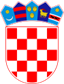    REPUBLIKA HRVATSKA VARAŽDINSKA ŽUPANIJA         OPĆINA VINICA          Općinsko vijećeKlasa: /Ur.broj: Vinica,          ožujak 2022.Na temelju članka 33. Zakona o proračunu («Narodne novine», broj 87/08, 136/12 i 15/15) i članka 30.  Statuta Općine Vinica («Službeni vjesnik Varaždinske  županije», broj  30/20, 09/21.) Općinsko vijeće Općine Vinica na sjednici održanoj dana           ožujka 2022. godine, donosi   IZVJEŠTAJ O IZVRŠENJU PLANA RAZVOJNIH PROGRAMA  OPĆINE VINICA ZA 2021. GODINUČlanak 1.Plan razvojnih programa Općine Vinica koji se sastoji se od Programa u kojima su prikazani planirani i izvršeni rashodi za investicije (nefinancijsku imovinu), kapitalne pomoći, donacije i planirani  rashodi za javne potrebe za razdoblje za 2021. godinu,  izvršen je u 2021. godini  u iznosu od 6.023.903,93 kuna kako slijedi: Članak 2. Ovaj Izvještaj stupa na snagu osmog dana od   dana objave  u «Službenom vjesniku Varaždinske županije».                                                                                                                             Predsjednik                                                                                                              Općinskog vijeća Općine Vinica                                                                                                                          Predrag ŠtromarRBINVESTICIJA / NAZIVPROJEKTAIZVORI FINANCIRANJAIZVORI FINANCIRANJAIZVORI FINANCIRANJAPLAN2021.IZVRŠENJE2021.INDEKS%RBINVESTICIJA / NAZIVPROJEKTAPRORAČUN OPĆINENAMJENSKI PRIHODIDONACIJE-MINISTARSTVA I DR.1.Program gradnje objekata i uređaja komunalne infrastrukture xx3.769.899,003.187.005,0084,542.Program javnih potreba u djelatnosti brige za djecu predškolske dobix1.090.000,001.085.465,0099,583.Program javnih potreba u djelatnosti osnovnoškolskog obrazovanja x250.000,00245.642,0098,254.Program javnih potreba u djelatnosti srednjoškolskog obrazovanja x55.000,0030.000,0054,545.Program javnih potreba u djelatnosti visokoškolskog obrazovanja x178.000,00175.000,0098,316.Program javnih potreba u socijalnoj skrbixx97.850,0095.637,0097,747.Program javnih potreba u kulturi xx77.000,0065.295,0084,808.Program informiranja građana x149.000,00159.203,00106,859.Program mjera poticaja razvoja poduzetništvax67.000,0068.043,00101,5610.Program mjera poticaja razvoja poljoprivredex61.000,0048.686,0079,8111.Program javnih potreba u sportu x180.000,00203.994,00113,3312.Program javnih potreba u vatrogastvu  x384.146,00313.300,7481,5613. Program javnih potreba za Crveni križ i HGSSx74.000,0052.825,9871,3914.Program javnih potreba za civilnu zaštitux10.000,000,000,0015.Program zaštite zdravlja ljudi, životinja i očuvanja okoliša x35.800,0032.269,9290,1416. Program javnih potreba u području udruga x100.000,0085.625,0085,6217.Program javnih potreba u području vjerskih zajednica x50.000,0048.500,0097,0018.Program javnih potreba za mlade obitelji  x110.000,0099.231,0090,2119.Program javnih potreba u području potpora građanima i kućanstvima za energetsku učinkovitost x50.000,0028.182,,0356,36UKUPNO6.788.695,006.023.903,9391,78